Scrim Reinforced Adhesive Transfer Tape97053Technical Data	       March, 2015Product Description	3M™ Scrim Reinforced Adhesive Transfer Tape 97053 is a micro scrim reinforced 2.5 mil thick acrylic adhesive transfer tape specifically designed for difficult bonding applications. This product has excellent quick stick for permanent bond applications on plastics, metals, nonwovens, felts, foams including polyurethane, polyether, polyester, neoprene, polyethylene and EPDM.Product Construction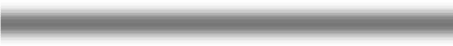 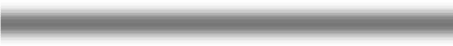 Reinforced scrim w/acrylic adhesive 50# Silicone release linerTypical Physical Properties and Performance CharacteristicsNote: The following technical information and data should be considered representative or typical only and should not be used for specification purposes.Adhesion to Stainless SteelASTM D3330 modified (90° peel, 2 mil aluminum foil backing)Dwell	ounces/inch	N/100mmAdhesion to Other SurfacesASTM D3330 modified (90° peel, 2 mil aluminum foil backing)Dwell	ounces/inch	N/100mmRelative Temperature Operating Ranges:Minimum Continuous Temperature	-40°F (-40°C)Maximum Continuous ApplicationTemperature (minutes, hours)	175°F (80°C)3M™ Scrim Reinforced Adhesive Transfer Tape97053Product Features	• The conformability of an unsupported transfer tape that offers the process ability of a double coated tapeBonds to a wide variety of materialsHigh peel and tackAggressive adhesive with excellent quick stickLow VOC and odorNo primers needed to promote adhesionStorage	Store in original carton at 70°F (21°C) and 50% relative humidity.Shelf Life	If stored under proper conditions, these products retain their performance and properties for one year from date of manufacture.Technical Information	The technical information, recommendations and other statements contained in this document are based upon tests or experience that 3M believes are reliable, but the accuracy or completeness of such information is not guaranteed.Product Use	Many factors beyond 3M’s control and uniquely within user’s knowledge and control can affect the use and performance of a 3M product in a particular application. Given the variety of factors that can affectthe use and performance of a 3M product, user is solely responsible for evaluating the 3M product and determining whether it is fit for a particular purpose and suitable for user’s method of application.Warranty, Limited Remedy, and DisclaimerUnless an additional warranty is specifically stated on the applicable 3M product packaging or product literature, 3M warrants that each 3M product meets the applicable 3M product specification at the time 3M ships the product. 3M MAKES NO OTHER WARRANTIES OR CONDITIONS, EXPRESS OR IMPLIED, INCLUDING, BUT NOT LIMITED TO, ANY IMPLIED WARRANTY OR CONDITION OF MERCHANTABILITY OR FITNESS FOR A PARTICULAR PURPOSE OR ANY IMPLIED WARRANTY OR CONDITION ARISING OUT OF A COURSE OF DEALING, CUSTOM OR USAGE OF TRADE.If the 3M product does not conform to this warranty, then the sole and exclusive remedy is, at 3M’s option, replacement of the 3M product or refund of the purchase price.Limitation of Liability	Except where prohibited by law, 3M will not be liable for any loss or damage arising from the 3M product, whether direct, indirect, special, incidental or consequential, regardless of the legal theory asserted,including warranty, contract, negligence or strict liability.ISO 9001: 2008This Industrial Adhesives and Tapes Division product was manufactured under a 3M quality system registered to ISO 9001: 2008 standards.Industrial Adhesives and Tapes Division Converter Markets3M Center, Building 225-3S-06 St. Paul, MN 55144-1000800-223-7427 * 651-778-4244 (Fax)www.3M.com/converterRecycled Paper 40% pre-consumer10% post-consumer3M is a trademark of 3M Company. Printed in U.S.A.©3M 2015 70071345790   (3/15)15 minute room temperature (RT)8010372 hour RT9510372 hour 158°F (70°C)11012072 hour RT ABS788572 hour RT Polypropylene10411472 hour polycarbonate105115Available SizesMaster SizeSlit Width (minimum)Roll Length54" and 60"1 inch250 yds